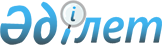 О внесении изменений в решение городского маслихата от 23 декабря 2010 года № 43/369-4с "О бюджете города Шымкент на 2011-2013 годы"
					
			Утративший силу
			
			
		
					Решение Шымкентского городского маслихата Южно-Казахстанской области от 9 декабря 2011 года N 60/474-4c. Зарегистрировано Управлением юстиции города Шымкента Южно-Казахстанской области 12 декабря 2011 года N 14-1-149. Утратило силу в связи с истечением срока применения - письмо Шымкентского городского маслихата Южно-Казахстанской области от 30 января 2012 года N 1-12      Сноска. Утратило силу в связи с истечением срока применения - письмо Шымкентского городского маслихата Южно-Казахстанской области от 30.01.2012 N 1-12.

      В соответствии с Бюджетным кодексом Республики Казахстан от 4 декабря 2008 года, Законом Республики Казахстан от 23 января 2001 года «О местном государственном управлении и самоуправлении в Республике Казахстан», решением Южно-Казахстанского областного маслихата от 7 декабря 2011 года № 47/465-IV «О внесении изменений и дополнений в решение Южно-Казахстанского областного маслихата от 10 декабря 2010 года № 35/349-IV «Об областном бюджете на 2011-2013 годы», зарегистрированного в Реестре государственной регистрации нормативных правовых актов за № 2062 и постановлением акимата Южно-Казахстанской области от 2 декабря 2011 года № 317 «О внесении изменений в постановление акимата области от 22 декабря 2010 года № 428 «О реализации решения Южно-Казахстанского областного маслихата «Об областном бюджете на 2011-2013 годы» городской маслихат РЕШИЛ:



      Внести в решение городского маслихата от 23 декабря 2010 года № 43/369-4с «О бюджете города Шымкент на 2011-2013 годы» (зарегистрировано в Реестре государственной регистрации нормативных правовых актов за № 14-1-128, опубликовано в газете «Рабат» № 3 от 19 января 2011 года) следующие изменения:



      в пункте 1:

      в подпункте 1) цифры «47 025 994» заменить цифрами «46 879 415»;

      цифры «24 718 311» заменить цифрами «24 571 732»;

      в подпункте 2) цифры «52 798 023» заменить цифрами «51 783 444»;

      в подпункте 5) цифры «-5 760 471» заменить цифрами «-4 892 471»;

      в подпункте 6) цифры «5 760 471» заменить цифрами «4 892 471», цифры «699 000» заменить цифрами «1 567 000».



      во второй части пункта 2-3 цифры «4 061 401» заменить цифрами «3 914 822»;



      исключить часть третью пункта 2-4.



      Приложения 1, 4 к указанному решению изложить в новой редакции согласно приложениям 1, 2 к настоящему решению.

      Настоящее решение вводится в действие с 1 января 2011 года.      Председатель сессии,

      секретарь городского маслихата             Н.Бекназаров

      Приложение 1 к решению

      Шымкентского городского

      маслихата от 9 декабря

      2011 года № 60/474-4с

 

      Приложение 1 к решению

      Шымкентского городского

      маслихата от 23 декабря

      2010 года № 43/369-4с       Бюджет города Шымкент на 2011 год

    Приложение 2 к решению

      Шымкентского городского

      маслихата от 9 декабря

      2011 года № 60/474-4с

 

      Приложение 4 к решению

      Шымкентского городского

      маслихата от 23 декабря

      2010 года № 43/369-4с       Перечень бюджетных программ развития городского бюджета направленных на реализацию бюджетных инвестиционных проектов на 2011 год
					© 2012. РГП на ПХВ «Институт законодательства и правовой информации Республики Казахстан» Министерства юстиции Республики Казахстан
				КатегорияКатегорияКатегорияКатегорияСумма тысяч тенгеКлассКлассКлассСумма тысяч тенгеПодклассПодклассСумма тысяч тенгеНаименованиеНаименованиеНаименованиеНаименованиеІ. ДоходыІ. ДоходыІ. ДоходыІ. Доходы46879415Налоговые поступления206074891Налоговые поступления2060748901Подоходный налог55622702Индивидуальный подоходный налог556227003Социальный налог39900221Социальный налог399002204Hалоги на собственность24765421Hалоги на имущество11839963Земельный налог5138534Hалог на транспортные средства7786325Единый земельный налог6105Внутренние налоги на товары, работы и услуги78984662Акцизы73793413Поступления за использование природных и других ресурсов1280004Сборы за ведение предпринимательской и профессиональной деятельности3241255Налог на игорный бизнес6700007Прочие налоги151Прочие налоги1508Обязательные платежи, взимаемые за совершение юридически значимых действий и (или) выдачу документов уполномоченными на то государственными органами или должностными лицами6801741Государственная пошлина680174Неналоговые поступления1074492Неналоговые поступления10744901Доходы от государственной собственности515161Поступления части чистого дохода государственных предприятий3893Дивиденды на государственные пакеты акций, находящиеся в государственной собственности 524Доходы на доли участия в юридических лицах, находящиеся в государственной собственности12355Доходы от аренды  имущества, находящегося в государственной собственности4984002Поступления от реализации товаров (работ, услуг) государственными учреждениями, финансируемыми из государственного бюджета251Поступления от реализации товаров (работ, услуг) государственными учреждениями, финансируемыми из государственного бюджета2504Штрафы, пени, санкции, взыскания, налагаемые государственными учреждениями, финансируемыми из государственного бюджета, а также содержащимися и финансируемыми из бюджета (сметы расходов) Национального Банка Республики Казахстан  146601Штрафы, пени, санкции, взыскания, налагаемые государственными учреждениями, финансируемыми из государственного бюджета, а также содержащимися и финансируемыми из бюджета (сметы расходов) Национального Банка Республики Казахстан, за исключением поступлений от организаций нефтяного сектора 1466006Прочие неналоговые поступления412481Прочие неналоговые поступления41248Поступления от продажи основного капитала15927453Поступления от продажи основного капитала159274501Продажа государственного имущества, закрепленного за государственными учреждениями13438291Продажа государственного имущества, закрепленного за государственными учреждениями134382903Продажа земли и нематериальных активов2489161Продажа земли2009162Продажа нематериальных активов48000Поступления трансфертов 245717324Поступления трансфертов 2457173202Трансферты из вышестоящих органов государственного управления245717322Трансферты из областного бюджета24571732Функциональная группаФункциональная группаФункциональная группаФункциональная группаФункциональная группаСумма тысяч тенгеФункциональная подгруппаФункциональная подгруппаФункциональная подгруппаФункциональная подгруппаСумма тысяч тенгеАдминистратор бюджетных программАдминистратор бюджетных программАдминистратор бюджетных программСумма тысяч тенгеПрограммаПрограммаСумма тысяч тенгеНаименованиеІІ. ЗатратыІІ. ЗатратыІІ. ЗатратыІІ. ЗатратыІІ. Затраты5178344401Государственные услуги общего характера1240371011Представительные, исполнительные и другие органы, выполняющие общие функции  государственного управления299751011112Аппарат маслихата района (города областного значения)23791011112001Услуги по обеспечению деятельности маслихата района (города областного значения)17891003Капитальные расходы государственных органов5900011122Аппарат акима района (города областного значения)158332011122001Услуги по обеспечению деятельности акима района (города областного значения)125198003Капитальные расходы государственных органов33134011123Аппарат акима района в городе, города районного значения, поселка, аула (села), аульного (сельского) округа117628011123001Услуги по обеспечению деятельности акима района в городе, города районного значения, поселка, аула (села), аульного (сельского) округа116359022Капитальные расходы государственных органов1269012Финансовая  деятельность16209012459Отдел экономики и финансов района (города областного значения)16209012459003Проведение оценки имущества в целях налогообложения10000012459011Учет, хранение, оценка и реализация имущества, поступившего в коммунальную собственность6209019Прочие государственные услуги общего характера924411019459Отдел экономики и финансов района (города областного значения)924411019459001Услуги по реализации государственной политики в области формирования и развития экономической политики, государственного планирования, исполнения бюджета и управления коммунальной собственностью района (города областного значения)60324019459015Капитальные расходы государственных органов86408702Оборона30583021Военные нужды30583021122Аппарат акима района (города областного значения)30583021122005Мероприятия в рамках исполнения всеобщей воинской обязанности3058303Общественный порядок, безопасность, правовая, судебная, уголовно-исполнительная деятельность376156031Правоохранительная деятельность376156031458Отдел жилищно-коммунального хозяйства, пассажирского транспорта и автомобильных дорог района (города областного значения)376156031458021Обеспечение безопасности дорожного движения в населенных пунктах37615604Образование18744061041Дошкольное воспитание и обучение2942803041464Отдел образования района (города областного значения)2942803041464009Обеспечение деятельности организаций дошкольного воспитания и обучения2682161021Увеличение размера доплаты за квалификационную категорию учителям школ и воспитателям дошкольных организаций образования260642042Начальное, основное среднее и общее среднее образование10851708042464Отдел образования района (города областного значения)10851708042464003Общеобразовательное обучение10393208042464006Дополнительное образование для детей458500044Техническое и профессиональное, послесреднее образование84807044464Отдел образования района (города областного значения)84807044464018Организация профессионального обучения84807049Прочие услуги в области образования4864743049464Отдел образования района (города областного значения)279888049464001Услуги по реализации государственной политики на местном уровне в области образования 34611049464005Приобретение и доставка учебников, учебно-методических комплексов для государственных учреждений образования района (города областного значения)112063015Ежемесячные выплаты денежных средств опекунам (попечителям) на содержание ребенка - сироты (детей-сирот), и ребенка (детей), оставшегося без попечения родителей107258020Обеспечение оборудованием, программным обеспечением детей-инвалидов, обучающихся на дому25956049467Отдел строительства района (города областного значения)4584855049467037Строительство и реконструкция объектов образования458485506Социальная помощь и социальное обеспечение1166022062Социальная помощь917289062123Аппарат акима района в городе, города районного значения, поселка, аула (села), аульного (сельского) округа4632062123003Оказание социальной помощи нуждающимся гражданам на дому4632062451Отдел занятости и социальных программ района (города областного значения)860357062451002Программа занятости218190062451005Государственная адресная социальная помощь51000062451006Жилищная помощь30000062451007Социальная помощь отдельным категориям нуждающихся граждан по решениям местных представительных органов83470062451010Материальное обеспечение детей-инвалидов, воспитывающихся и обучающихся на дому3290062451013Социальная адаптация лиц, не имеющих определенного местожительства60969014Оказание социальной помощи нуждающимся гражданам на дому40278062451016Государственные пособия на детей до 18 лет250289062451017Обеспечение нуждающихся инвалидов обязательными гигиеническими средствами и предоставление услуг специалистами жестового языка, индивидуальными помощниками в соответствии с индивидуальной программой реабилитации инвалида84106023Обеспечение деятельности центров занятости38765062464Отдел образования района (города областного значения)52300062464008Социальная поддержка обучающихся и воспитанников организаций образования очной формы обучения в виде льготного проезда на общественном транспорте (кроме такси) по решению местных представительных органов52300069Прочие услуги в области социальной помощи и социального обеспечения248733069451Отдел занятости и социальных программ района (города областного значения)76331069451001Услуги по реализации государственной политики на местном уровне в области обеспечения занятости и реализации социальных программ для населения72131069451011Оплата услуг по зачислению, выплате и доставке пособий и других социальных выплат3600069451021Капитальные расходы государственных органов600467Отдел строительства района (города областного значения)172402021Обеспечение занятости участников Программы "Нурлы кош" на 2009-2011 годы в области развития тепличного хозяйства в Южно - Казахстанской области 17240207Жилищно-коммунальное хозяйство21182819071Жилищное хозяйство13669722071458Отдел жилищно-коммунального хозяйства, пассажирского транспорта и автомобильных дорог района (города областного значения)344493071458002Изъятие, в том числе путем выкупа земельных участков для государственных надобностей и связанное с этим отчуждение недвижимого имущества205000004Обеспечение жильем отдельных категорий граждан84168006Мероприятия, направленные на поддержание сейсмоустойчивости жилых зданий, расположенных в сейсмоопасных регионах Республики Казахстан53491031Изготовление технических паспортов на объекты кондоминиумов1834071467Отдел строительства района (города областного значения)13325229003Строительство и (или) приобретение жилья государственного коммунального жилищного фонда1261189004Развитие, обустройство и (или) приобретение инженерно-коммуникационной инфраструктуры5652875071467019Строительство жилья1497501020Приобретение жилья3883920022Развитие инженерно-коммуникационной инфраструктуры в рамках программы занятости 2020250000038Строительство объектов в рамках Программы "Нұрлы кош" на 2009-2011 годы в Южно-Казахстанской области779744072Коммунальное хозяйство2986868072458Отдел жилищно-коммунального хозяйства, пассажирского транспорта и автомобильных дорог района (города областного значения)2986868012Функционирование системы водоснабжения и водоотведения4800026Организация эксплуатации тепловых сетей, находящихся в коммунальной собственности районов (городов областного значения)248910029Развитие системы водоснабжения2452582072458033Развитие, обустройство и (или) приобретение инженерно-коммуникационной инфраструктуры280576073Благоустройство населенных пунктов4526229073123Аппарат акима района в городе, города районного значения, поселка, аула (села), аульного (сельского) округа194090073123009Обеспечение санитарии населенных пунктов194090073458Отдел жилищно-коммунального хозяйства, пассажирского транспорта и автомобильных дорог района (города областного значения)4322139073458015Освещение улиц в населенных пунктах280500073458016Обеспечение санитарии населенных пунктов653000073458017Содержание мест захоронений и захоронение безродных19355073458018Благоустройство и озеленение населенных пунктов3369284467Отдел строительства района (города областного значения)10000007Развитие благоустройства городов и населенных пунктов1000008Культура, спорт, туризм и информационное пространство2387254081Деятельность в области культуры105452081455Отдел культуры и развития языков района (города областного значения)105452081455003Поддержка культурно-досуговой работы28775081455005Обеспечение функционирования зоопарков и дендропарков76677082Спорт1982155082465Отдел физической культуры и спорта района (города областного значения)1056305082465005Развитие массового спорта и национальных видов спорта 1022824082465006Проведение спортивных соревнований на районном (города областного значения) уровне33481467Отдел строительства района (города областного значения)925850008Развитие объектов спорта925850083Информационное пространство202131083455Отдел культуры и развития языков района (города областного значения)135767083455006Функционирование районных (городских) библиотек108814083455007Развитие государственного языка и других языков народа Казахстана26953083456Отдел внутренней политики района (города областного значения)66364083456002Услуги по проведению государственной информационной политики через газеты и журналы 53690083456005Услуги по проведению государственной информационной политики через телерадиовещание12674089Прочие услуги по организации культуры, спорта, туризма  и информационного пространства97516089455Отдел культуры и развития языков района (города областного значения)11804089455001Услуги по реализации государственной политики на местном уровне в области развития языков и культуры11258010Капитальные расходы государственных органов546089456Отдел внутренней политики района (города областного значения)73928089456001Услуги по реализации государственной политики на местном уровне в области информации, укрепления государственности и формирования социального оптимизма граждан52831003Реализация региональных программ в сфере молодежной политики21097089465Отдел физической культуры и спорта района (города областного значения)11784089465001Услуги по реализации государственной политики на местном уровне  в сфере физической культуры и спорта1178409Топливно-энергетический комплекс и недропользование1374320099Прочие услуги в области топливно-энергетического комплекса и недропользования1374320099458Отдел жилищно-коммунального хозяйства, пассажирского транспорта и автомобильных дорог района (города областного значения)1374320099458019Развитие теплоэнергетической системы137432010Сельское, водное, лесное, рыбное хозяйство, особо охраняемые природные территории, охрана окружающей среды и животного мира, земельные отношения105889101Сельское хозяйство52146101473Отдел ветеринарии района (города областного значения)52146101473001Услуги по реализации государственной политики на местном уровне в сфере ветеринарии10225101473003Капитальные расходы государственных органов435101473005Обеспечение функционирования скотомогильников (биотермических ям) 2383101473007Организация отлова и уничтожения бродячих собак и кошек19752101473008Возмещение владельцам стоимости изымаемых и уничтожаемых больных животных, продуктов и сырья животного происхождения379101473009Проведение ветеринарных мероприятий по энзоотическим болезням животных18972106Земельные отношения38373106463Отдел земельных отношений района (города областного значения)38373106463001Услуги по реализации государственной политики в области регулирования земельных отношений на территории района (города областного значения)30467006Землеустройство, проводимое при установлении границ городов районного значения, районов в городе, поселков аулов (сел), аульных (сельских) округов79069Прочие услуги в области сельского, водного, лесного, рыбного хозяйства, охраны окружающей среды и земельных отношений15370473Отдел ветеринарии района (города областного значения)15370011Проведение противоэпизоотических мероприятий1537011Промышленность, архитектурная, градостроительная и строительная деятельность277256112Архитектурная, градостроительная и строительная деятельность277256467Отдел строительства района (города областного значения)33674001Услуги по реализации государственной политики на местном уровне в области строительства33674112468Отдел архитектуры и градостроительства района (города областного значения)243582112468001Услуги по реализации государственной политики  в области  архитектуры и градостроительства на местном уровне  21527003Разработка схем градостроительного развития территории района и генеральных планов населенных пунктов220935004Капитальные расходы государственных органов112012Транспорт и коммуникации4420727121Автомобильный транспорт4420727121458Отдел жилищно-коммунального хозяйства, пассажирского транспорта и автомобильных дорог района (города областного значения)4420727121458022Развитие транспортной инфраструктуры242594121458023Обеспечение функционирования автомобильных дорог417813313Прочие358662139Прочие358662451Отдел занятости и социальных программ района (города областного значения)78000451022Поддержка частного предпринимательства в рамках программы "Дорожная карта бизнеса - 2020"78000139454Отдел предпринимательства и сельского хозяйства района (города областного значения)17885139454001Услуги по реализации государственной политики на местном уровне в области развития предпринимательства, промышленности и сельского хозяйства 17201007Капитальные расходы государственных органов684139458Отдел жилищно-коммунального хозяйства, пассажирского транспорта и автомобильных дорог района (города областного значения)93916139458001Услуги по реализации государственной политики на местном уровне в области жилищно-коммунального хозяйства, пассажирского транспорта и автомобильных дорог 93916139459Отдел экономики и финансов района (города областного значения)168861008Разработка технико-экономического обоснования местных бюджетных инвестиционных проектов и концессионных проектов и проведение его экспертизы11000139459012Резерв местного исполнительного органа района (города областного значения) 15786114Обслуживание долга201Обслуживание долга20459Отдел экономики и финансов района (города областного значения)20021Обслуживание долга местных исполнительных органов по выплате вознаграждений и иных платежей по займам из областного бюджета2015Трансферты119304151Трансферты119304459Отдел экономики и финансов района (города областного значения)119304006Возврат неиспользованных (недоиспользованных) целевых трансфертов91070016Возврат использованных не по целевому назначению целевых трансфертов23611024Целевые текущие трансферты в вышестоящие бюджеты в связи с передачей функций государственных органов из нижестоящего уровня государственного управления в вышестоящий4623ІІІ. Чистое бюджетное кредитование-11558IV. Сальдо по операциям с финансовыми активами0V. Дефицит (профицит) бюджета-4892471VI. Финансирования дефицита (использования профицита) бюджета4892471Функциональная группаФункциональная группаФункциональная группаФункциональная группаФункциональная группаФункциональная подгруппаФункциональная подгруппаФункциональная подгруппаФункциональная подгруппаАдминистратор бюджетных программАдминистратор бюджетных программАдминистратор бюджетных программПрограммаПрограммаНаименование04Образование049Прочие услуги в области образования049467Отдел строительства района (города областного значения)049467037Строительство и реконструкция объектов образования07Жилищно-коммунальное хозяйство071Жилищное хозяйство071467Отдел строительства района (города областного значения)003Строительство и (или) приобретение жилья государственного коммунального жилищного фонда004Развитие, обустройство и (или) приобретение инженерно-коммуникационной инфраструктуры071467019Строительство жилья022Развитие инженерно-коммуникационной инфраструктуры в рамках программы занятости 2020038Строительство объектов в рамках Программы "Нұрлы кош" на 2009-2011 годы в Южно-Казахстанской области072Коммунальное хозяйство072458Отдел жилищно-коммунального хозяйства, пассажирского транспорта и автомобильных дорог района (города областного значения)029Развитие системы водоснабжения072458033Развитие, обустройство и (или) приобретение инженерно-коммуникационной инфраструктуры3Благоустройство населенных пунктов467Отдел строительства района (города областного значения)007Развитие благоустройства городов и населенных пунктов08Культура, спорт, туризм и информационное пространство082Спорт467Отдел строительства района (города областного значения)008Развитие объектов спорта09Топливно-энергетический комплекс и недропользование099Прочие услуги в области топливно-энергетического комплекса и недропользования099458Отдел жилищно-коммунального хозяйства, пассажирского транспорта и автомобильных дорог района (города областного значения)099458019Развитие теплоэнергетической системы12Транспорт и коммуникации121Автомобильный транспорт121458Отдел жилищно-коммунального хозяйства, пассажирского транспорта и автомобильных дорог района (города областного значения)121458022Развитие транспортной инфраструктуры